      ALLEGATO C                                                                                      Spett.le                                                                                                                       E.M. Associazione ARCES                                                                                                                      Vicolo Niscemi n . 5                                                                                                                      90133 – Palermo (PA)Il/La sottoscritto/a ________________________________________________Nato/a il _______________ a _____________________________________Codice fiscale __________________________________ Residente a  ___________________________ Via/Piazza _____________________________________ n. _________telefono________________ email ________________________________________________DICHIARAData  ____________________                              Firma _____________________________________ 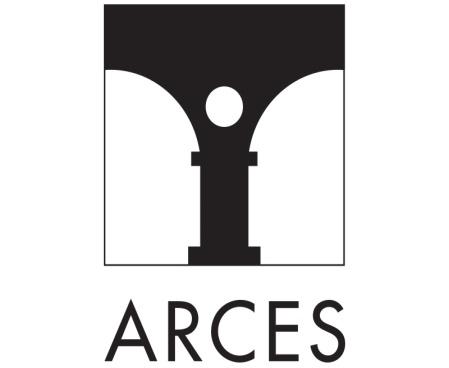 Regione Siciliana                                                                                                                                                                       Assessorato Regionale della Famiglia, delle Politiche Sociali e del Lavoro.                                                    Dipartimento regionale del Lavoro dell’Impiego, dell’Orientamento dei Servizi e delle Attività FormativePROGRAMMA GARANZIA GIOVANI SICILIA – FASE 2Misura – 2 ABANDO DI RECLUTAMENTO PERSONALE ESTERNOPer la selezione delle figure professionali “Docenti” Essere cittadino italiano o della CESiNoEssere iscritto nelle liste elettorali di un comune dello stato di appartenenza o provenienza;SiNoGodere dei diritti civili e politici;SiNoNon avere riportato condanne penali e non essere destinatario di provvedimenti che riguardano l’applicazione di misure di prevenzione, di decisioni civili e di provvedimenti amministrativi iscritti nel casellario giudiziale;SiNoDi non essere stato escluso dall’elettorato politico attivo, destituito o dispensato da un impegno presso una pubblica amministrazione per persistente insufficiente rendimento;SiNoDi non essere stato dichiarato decaduto da un impiego statale ai sensi dell’art. 127, primo comma, lettera d) nelle posizioni concernenti lo statuto degli impiegati civili dello Stato approvato con decreto del Presidente della Repubblica 10 gennaio 1957n. 3;SiNoDi aver preso visione del bando e dell’informativa sul trattamento dei dati personali, di essere a conoscenza e di accettare tutte le prescrizioni e condizioni previste dal medesimo;SiNoChe il proprio stato occupazionale è ________________________________________________Che il proprio stato occupazionale è ________________________________________________Che il proprio stato occupazionale è ________________________________________________